ПОЯСНЮВАЛЬНА ЗАПИСКА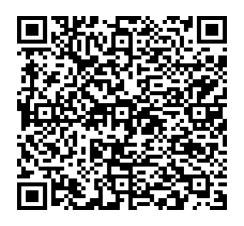 № ПЗН-49062 від 05.01.2023до проєкту рішення Київської міської ради:Про надання КОМУНАЛЬНОМУ ПІДПРИЄМСТВУ «ДАРНИЦЬКЕ ЛІСОПАРКОВЕ ГОСПОДАРСТВО» земельних ділянок у постійне користування для ведення лісового господарства і пов'язаних з ним послуг у 32, 47, 34, 148, 151, 149, 50, 17 кварталах Дарницького лісництва у Дарницькому районі міста КиєваЮридична особа:*за даними Єдиного державного реєстру юридичних осіб, фізичних осіб-підприємців та громадських формуваньВідомості про земельні ділянки (кадастрові №№ 8000000000:63:733:0002; 8000000000:63:732:0001; 8000000000:63:749:0001; 8000000000:63:619:0001; 8000000000:63:707:0002; 8000000000:63:707:0003; 8000000000:63:707:0004; 8000000000:63:737:0003; 8000000000:90:318:0001).Обґрунтування прийняття рішення.Відповідно до статей 9, 123 Земельного кодексу України, враховуючи, що земельні                        ділянки зареєстровані в Державному земельному кадастрі (витяги з Державного                                 земельного кадастру про земельні ділянки від 05.01.2023                                                                                               № НВ-0000009622023, № НВ-0000009652023, № НВ-0000009702023, № НВ-0000009722023,                № НВ-0000009742023, № НВ-0000009762023, № НВ-0000009782023, № НВ-0000009792023,               № НВ-0000009842023 ), право комунальної власності територіальної громади міста Києва на які зареєстровано в установленому порядку (номери запису про право власності 48934929, 48935733, 48935002,  48935675, 48935364, 48935573, 48935511, 48935630 від 04.01.2023,  48937726 від 05.01.2023), Департаментом земельних ресурсів виконавчого органу Київської міської ради (Київської міської державної адміністрації) розроблено проєкт рішення Київської міської ради щодо надання земельних ділянок без зміни їх меж та цільового призначення без складання документації із землеустрою.Мета прийняття рішення.Метою прийняття рішення є забезпечення реалізації встановленого Земельним кодексом України права особи на оформлення права користування на землю. Особливі характеристики ділянок.Стан нормативно-правової бази у даній сфері правового регулювання.Загальні засади та порядок передачі земельних ділянок у власність чи користування зацікавленим особам визначено Земельним кодексом України та Порядком набуття прав на землю із земель комунальної власності у місті Києві, затвердженим рішенням Київської міської ради від 20.04.2017 № 241/2463.Фінансово-економічне обґрунтування.Реалізація рішення не потребує додаткових витрат міського бюджету.Відповідно до Податкового кодексу України та Положення про плату за землю в місті Києві, затвердженого рішенням Київської міської ради від 23.06.2011 № 242/5629 «Про встановлення місцевих податків і зборів у м. Києві» (зі змінами та доповненнями) розрахунковий розмір земельного податку складатиме (0,1%): 8000000000:63:733:0002 – 192 603 грн 02 коп.8000000000:63:732:0001 – 28 739  грн 65 коп.8000000000:63:749:0001 – 389 435 грн 25 коп.8000000000:63:619:0001 – 25 322 грн 90 коп.8000000000:63:707:0002 – 57 367 грн 10 коп.8000000000:63:707:0003 – 93 679 грн 25 коп.8000000000:63:707:0004 – 127 651 грн 97 коп.8000000000:63:737:0003 – 215 193 грн 36 коп.8000000000:90:318:0001 – 46 384  грн 89 коп.Прогноз соціально-економічних та інших наслідків прийняття рішення.Наслідками прийняття розробленого проєкту рішення стане реалізація зацікавленою особою своїх прав щодо використання земельної ділянки.Доповідач: директор Департаменту земельних ресурсів Валентина ПЕЛИХ НазваКОМУНАЛЬНЕ ПІДПРИЄМСТВО «ДАРНИЦЬКЕ ЛІСОПАРКОВЕ ГОСПОДАРСТВО» Перелік засновників (учасників)*КИЇВСЬКА МІСЬКА ДЕРЖАВНА АДМІНІСТРАЦІЯ, Код ЄДРПОУ:00022527, 01044, місто Київ, вул. Хрещатик, 36 Кінцевий бенефіціарний власник (контролер)* Відсутній Реєстраційний номер:від 27.12.2022 № 244848816 Місце розташування:м. Київ, р-н Дарницький, 32, 47, 34, 148, 151, 149, 50, 17 квартали Дарницького лісництва комунального підприємства «Дарницьке лісопаркове господарство» Площі:18,4168 га; 2,7481га; 37,2380 га; 2,4896 га; 5,6400 га; 9,2100 га; 12,5500 га; 20,5769 га; 4,2603 га Вид та термін    користування:право в процесі оформлення (постійне користування) Категорія земель:землі лісогосподарського призначення Цільове призначення:09.01 для ведення лісового господарства і пов'язаних з ним послуг Нормативні грошові  оцінки (за попередніми розрахунками*)8000000000:63:733:0002 – 192 603 017 грн 57 коп.8000000000:63:732:0001 – 28 739 648 грн 18 коп.8000000000:63:749:0001 – 389 435 253 грн 05 коп.8000000000:63:619:0001 – 25 322 895 грн 85 коп.8000000000:63:707:0002 – 57 367 100 грн 18 коп.8000000000:63:707:0003 – 93 679 254 грн 02 коп.8000000000:63:707:0004 – 127 651 969 грн 37 коп.8000000000:63:737:0003 – 215 193 357 грн 82 коп.8000000000:90:318:0001 – 46 384 889 грн 10 коп. *Наведені розрахунки нормативної грошової оцінки не є остаточними і будуть уточнені    відповідно до вимог чинного законодавства при оформленні права на земельні ділянки. *Наведені розрахунки нормативної грошової оцінки не є остаточними і будуть уточнені    відповідно до вимог чинного законодавства при оформленні права на земельні ділянки. Наявність будівель і   споруд на ділянках:Земельні ділянки вільні від забудови. Наявність ДПТ:Детальний план території відсутній. Функціональне   призначення згідно з  Генпланом:Відповідно до Генерального плану міста Києва, затвердженого рішенням Київської міської ради від 28.03.2002 № 370/1804, земельні ділянки за функціональним призначенням належать до території лісів та лісопарків. Правовий режим:Земельні ділянки належить до земель комунальної власності територіальної громади міста Києва. Розташування в зеленій  зоні:Земельні ділянки входять до зеленої зони, відповідно до рішення Київської міської ради від 08.07.2021 № 1583/1624 «Про затвердження показників розвитку зеленої зони м. Києва до 2022 року та концепції формування зелених насаджень в центральній частині міста» (зі змінами та доповненнями). Інші особливості:Рішенням Київської міської ради від 25.08.2022 № 5108/5149 (пункт 1, 2, 3, 17, 23, 25, 31 додатку) затверджено технічну документацію із землеустрою щодо інвентаризації земель на території кадастрових кварталів 63:733, 63:732, 63:749, 63:619, 63:707, 63:737, 90:318  в межах 32, 47, 34, 148, 149, 151, 50, 17 кварталів Дарницького лісництва Комунального підприємства «Дарницьке лісопаркове господарство» у Дарницькому районі                 м. Києва.Згідно з частиною першою статті 123 Земельного кодексу України надання у користування земельної ділянки, зареєстрованої в Державному земельному кадастрі відповідно до Закону України «Про Державний земельний кадастр» право власності на яку зареєстровано у Державному реєстрі речових прав на нерухоме майно, без зміни її меж та цільового призначення здійснюється без складення документації із землеустрою.Відтак, враховуючи те, що земельні ділянки зареєстровані в Державному земельному кадастрі, а також те, що право комунальної власності на вказані земельні ділянки зареєстровано в Державному реєстрі речових прав на нерухоме майно, зазначеним проєктом рішення передбачається передати земельні ділянки без зміни їх меж та цільового призначення.Зважаючи на положення статей 9, 122 Земельного кодексу України та пункту 34 частини першої статті 26 Закону України «Про місцеве самоврядування в Україні» (щодо обов’язковості розгляду питань землекористування на пленарних засіданнях) вказаний проєкт рішення направляється для подальшого розгляду Київською міською радою.Директор Департаменту земельних ресурсівВалентина ПЕЛИХ